Уважаемый руководитель!22 октября 2020 года ООО «Международный центр дополнительного профессионального образования» проведёт практический вебинар «Модели смешанного обучения: документационное оформление», который пройдет с 10:00 до 11:30 по МСК в online режиме. Приглашаем Вас принять участие в данном вебинаре, а также просим оказать содействие в распространении информации о проведении вебинара.К участию в вебинаре приглашаются:руководители образовательных организаций (всех уровней образования и форм собственности);администрация образовательных организаций;специалисты региональных органов управления образованием и надзорных органов;сотрудники кадровых служб; педагоги;методисты; иные заинтересованные лица.В ходе вебинара запланировано рассмотрение следующих тем:сложности ведения локальной документации, создаваемые отсутствием нормативных актов, содержащих определение «смешанного обучения»;сложившаяся практика употребления понятия «смешанное обучение» в мировой и отечественной педагогике;соотношение смешанного обучения с гибридным и перевернутым обучением; возможности смешанного обучения при реализации программ в удаленном режиме (онлайн);сравнительный анализ наиболее популярных моделей смешанного обучения (на примерах 2020 года);оформление локальной документации ОО при использовании смешанного обучения для реализации образовательных программ в условиях наличия или отсутствия методических рекомендаций федерального и(или) регионального уровня;существует ли запрос на смешанное обучение среди участников образовательных отношений (а также более широкого круга участников отношений в сфере образования);плюсы и минусы применения различных моделей смешанного обучения или их элементов в традиционных образовательных условиях и в кризисной ситуации (например, при сохранении угрозы распространения инфекций, природных или техногенных катастрофах/неблагоприятных условиях и др.);типичные ошибки и сложности смешанного обучения; условия повышения его эффективности;оформление документации ОО при применения различных моделей смешанного обучения или их элементов; ответы на вопросы участников.Вебинар проведет Зачесова Елена Васильевна, эксперт в области образовательного права, член авторских коллективов по разработке ФГОС и профессиональных стандартов в сфере образования, соавтор федеральных нормативных актов, регулирующих образовательные отношения,  член жюри конкурса «Учитель года», эксперт «Методической кухни» (Учительская газета), эксперт ПНПО.Участники получат информацию о существующих моделях смешанного обучения и рекомендации по оформлению локальной документации в случае применения различных моделей смешанного обучения или их элементов. Каждый участник по окончанию вебинара сможет получить диплом и сертификат участника, презентацию эксперта, видеозапись вебинара. На протяжении всего мероприятия у участников будет возможность обсудить вопросы с экспертом.По вопросам участия в практическом вебинаре «Модели смешанного обучения: документационное оформление» обращайтесь к координатору проекта Степаненковой Татьяне Александровне по телефонам раб.: +7 (812) 467-41-30, моб.: +7 (950) 808-61-30, по электронной почте: stepanenkova@mc-dpo.ruСайт вебинара webinar-spo.mc-dpo.ru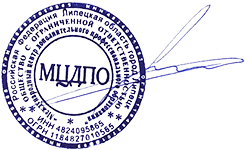 Исх. № 10/256815 октября 2020 г.О проведении практического вебинара«Модели смешанного обучения: документационное оформление»С уважением,Генеральный директорДвуреченский Ю. В.